                Башмакова Анна Михайловна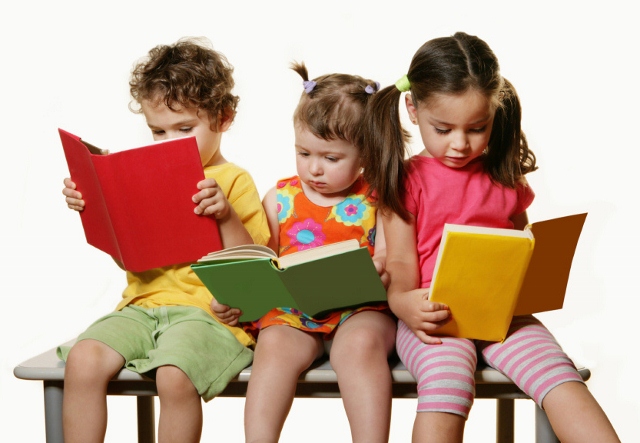     Обучение чтению дошкольников В вашей семье есть ребёнок-дошколенок и вам захотелось научить его читать? Наверное, вы уже приобрели яркую красочную Азбуку или Букварь для малыша. А может, вы уже пробовали научить его читать, но что-то не получилось? Давайте попробуем вместе!Обучение,  за которое вы берётесь, должно быть для ребенка желанным. А чего хотят все дети дошкольного возраста? Играть и общаться со своими родителями. Значит, для обучения чтению нужно подбирать игровые методы. Они уже существуют. Просто нужно с ними познакомиться и научиться их применять.Основная задача родителей – не отбить интерес ребёнка к обучению грамоте.Дети очень тонкие психологи. Если Вы предложите ребёнку: давай поиграем, а сами начнете нудно обучать его грамоте, не ожидайте хороших результатов. Ребёнок быстро раскусит Ваши педагогические намерения и будет избегать их при любой удобной возможности. Ваша задача – создать для малыша обучающую среду и всячески поддерживать его интерес ко всему, что связано с будущим умением читать. Первый секрет обучения чтению дошкольников заключается в том, что начинать учить ребёнка  читать  нужно не с изучения букв, а со знакомства со звуками.Прежде чем начать обучение ребёнка, вы сами должны хорошо ориентироваться в том, что БУКВУ  мы видим и пишем, её можно слепить, нарисовать, смастерить из конструктора. ЗВУК  мы произносим и слышим. Давайте пригласим наших детей в путешествие, в ГОРОД ЗВУКОВ и БУКВ. В этом сказочном городе все улицы и дома разноцветные. Вот красная улица, здесь проживают ГЛАСНЫЕ. Это звуки - « девчонки», их всего шесть: А О У И Э Ы.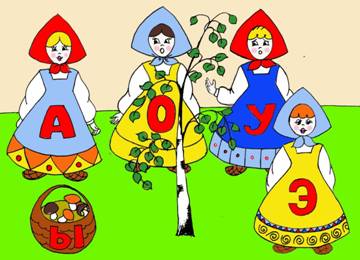 Гласные имеют голос (глас) и могут спеть любую песню. Когда они поют, можно узнать, какая это песня. Давайте послушаем, какие песни получаются у гласных.Нужно пропеть каждым гласным звуком знакомую детскую песенку:  «В лесу родилась ёлочка», «Солнечный круг», «Я на солнышке лежу», «Антошка» и другие. Давайте споём 1 куплет песни «В лесу родилась ёлочка»:А-А-А-А-А-А-А-АА-А-А-А-А-А… Вот поёт эту песню звук О: О-О-О-О-О-О-О-ОО-О-О-О-О-О-О… -А теперь покажите, как будет петь У и т.д.А вот район СОГЛАСНЫХ. Согласные петь не умеют (попробуйте пропеть согласный с ребёнком: Б, М, Н…). Они ворчат, жужжат, звенят, кряхтят, пыхтят, рычат, свистят, фыркают, но песни у них не получаются.В синих домиках живут ТВЁРДЫЕ согласные. В зелёных МЯГКИЕ согласные. У одних характер «твёрдый», как лёд (Т Д Р Н С…) , а у других «мягкий», как травка(ТЬ  ДЬ  РЬ  НЬ  СЬ ..).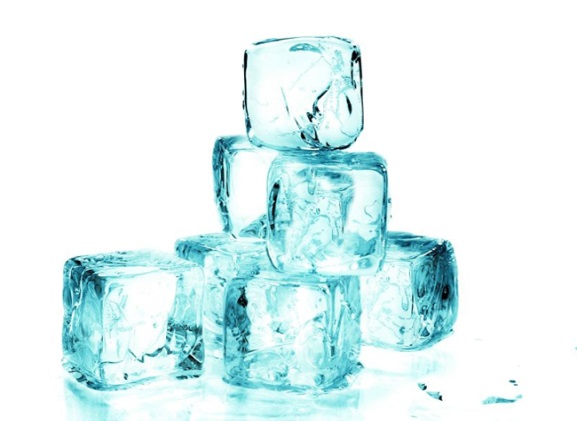 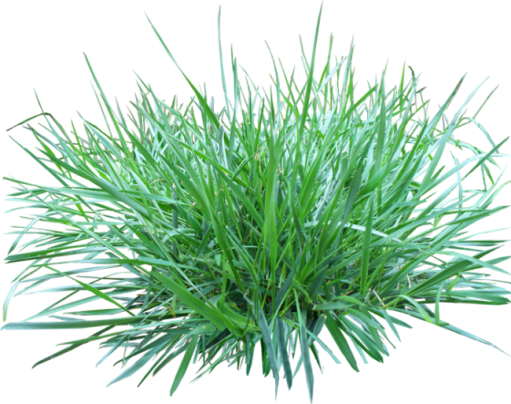 На некоторых домиках есть колокольчики. Здесь живут ЗВОНКИЕ согласные. У них очень звонкий голос. Приложите ладошку к горлу и произнесите Б Д В Г Ж З. Чувствуете, как звенит колокольчик?А на других домиках нет колокольчиков, ведь здесь поселились ГЛУХИЕ согласные. Проверьте это таким же образом: П Т Ф К Ш С. Согласные и гласные звуки очень дружны и любят ходить друг к другу в гости.  И когда они берутся за руки,  получаются слоги  и  слова (М – А  +   М – А      -     МАМА).На этом этапе самое главное научить ребёнка НАХОДИТЬ ЗВУКИ в словах, играть со звуками. *Игра «Отгадай слово по первым буквам»Взрослый выставляет перед ребёнком сколько картинок , сколько звуков в слове. Ребёнок выделяет первый звук в каждом слове, соединяет их по порядку и называет получившееся слово. Можно выкладывать первую букву каждого слова и затем прочитать, что получилось.*Игра «Цепочка слов»Первый игрок (взрослый или ребенок) называет слово, следующий игрок подбирает свое слово, где начальным звуком будет последний звук предыдущего слова. Игру продолжает третий ребенок и т.д. Повторять слова, названные другими игроками, нельзя. Главная задача игры - не разорвать цепочку.*Игра «Узнай слово»Назовите слово,  опуская последний звук, например: «тан..»,  «пау..», «вени..» и т.д. Ребёнок должен добавить последний звук, чтобы получилось слово.*Игра «В каком вагоне едет Звук?»Взрослый показывает поезд с тремя вагончиками, показывает предметную картинку и просит показать, в каком вагоне едет звук: в начале, в середине или в конце?*Игра «Бусы»Цель: закреплять навыки звукового анализа, развивать мелкую моторику, мышление.  Рассыпались у Люсеньки  Все маленькие бусинки.    Их соберём в коробочку,  Наденем на верёвочку. Используя бусины красного, синего и зеленого цветов, можно составлять звуковые схемы (красные бусины - гласные звуки, синие бусины - твердые согласные звуки, зеленые бусины - мягкие согласные звуки).*Игра "Сколько звуков?"Ребенок должен отложить на столе столько палочек, сколько звуков услышал. *Упражнение «Схема слова»С помощью фишек красного, синего и зелёного цвета дети составляют звуковую схему слова.*Игра «Придумай слово?»Предложите детям назвать слова:С «песенкой комарика» - зонт, зебра, зарядка, ваза, корзина.С «песенкой жука» - жираф, желуди, жаба, лыжи, ножницы ,кружок, ножик.С «песенкой ветра» — шапка, шуба, шарф, карандаш,, машина, шкаф, шишка. С «песенкой мотора» - рак ,рыба, грибы, сыр, рама, торт. С «песенкой насоса» - собака, лиса, ослик, сумка, стол, стул, самолет.*Игра «Слог да слог — и будет слово, мы в игру сыграем снова»— Я произнесу первую часть слова, а вы вторую: са — хар, са — ни.Только после того, как ребёнок научился «играть» со звуками, можно переходить к изучению букв.Продолжим нашу сказку.У звуков есть волшебные костюмчики, надев которые они превращаются в буквы, становятся заметными для всех. Но если гласным звукам нарядов хватает всем, то согласным, к сожалению, костюмов на всех не хватает. Но братики-звуки (М -  МЬ  Т - ТЬ  Д –ДЬ  С –СЬ ) не расстраиваются и носят один костюм на двоих.Второй секрет обучения дошкольников чтению состоит в том, что выучить с ребенком буквы – очень просто. Попробуйте буквы смастерить!*Нарисовать ярко и красиво 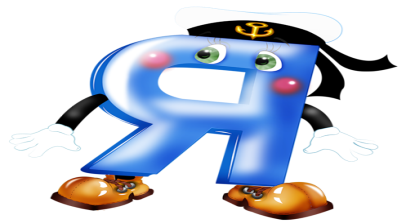 *Сшить из фетра         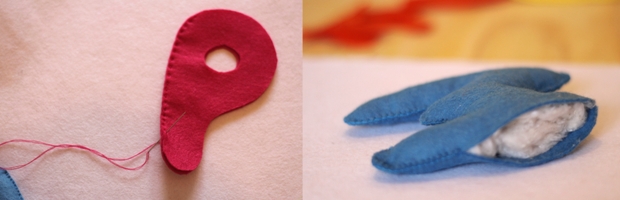 *Вылепить из солёного теста    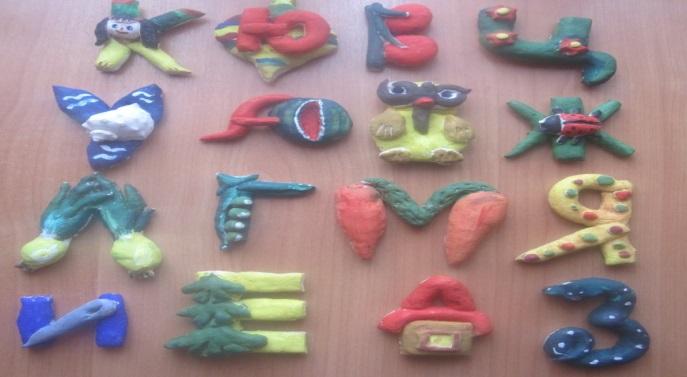 *Смастерить буквы из природного или бросового материала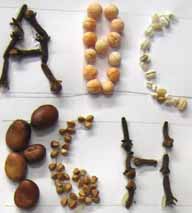 Смастерив буквы самостоятельно или в сотрудничестве со взрослым, ребёнок будет с удовольствием играть с ними и  легко запомнит.Важно! Знакомя ребенка с буквами и закрепляя их названия, ни в коем случае не говорите ребенку их алфавитные наименования «эм», «ка», «тэ» и так далее. Это не правильно. Нужно называть дошкольнику букву как единичный звук: «м», «к», «т». Очень вредны в  плане обучения чтения   «развивающие» плакаты с буквами, игровые ноутбуки, обучающие чтению, и даже любимая родителями  телепередача «Уроки тетушки совы». Родители, довольные тем, что их ребёнок знает все буквы, никак не могут понять, почему «КА»+ «О»+ «ТЭ» никак не складывается в сознании малыша в слово «КОТ». Запомните! Алфавитные названия букв ваш ребёнок узнает в школе, уже после закрепления навыка чтения!Третий секрет заключается в том, что знание букв не дает ребенку автоматического умения читать.  Начинаем учить ребенка читать соединения букв. Показав пальцем на первую букву, нужно не прерывно тянуть её голосом и вести при этом палец вправо до тех пор,  пока он не укажет на вторую букву, и тогда сразу её произносить. Следите, чтобы ребенок не читал слог по отдельным буквам.Не правильно говорить: «М   и   У  -  вместе МУ» нужно говорить  «М – (тянем)  У – МУ». Многократное внимательное чтение однотипных слогов предупреждает склонность детей читать по догадке.После того,  как ребёнок научится читать слоги, переходим к чтению слов, а затем и текста.                 Желаю Вам успешного обучения чтению!